OFFRE D’EMPLOI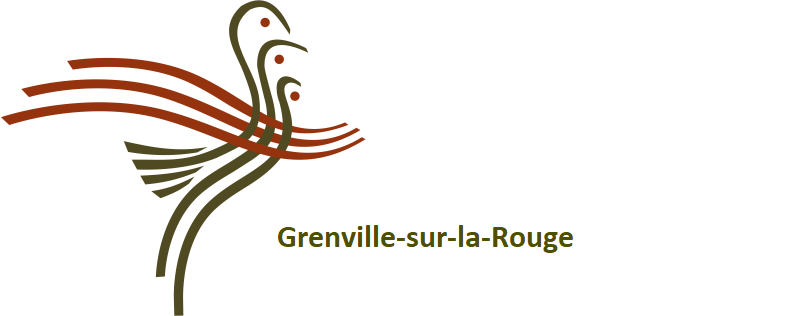 Chauffeur classe A Chauffeur classe BDurée : Poste permanentResponsabilités : Vous conduisez des camions et ou semi-remorques et effectuez diverses tâches reliées à la voirie et au déneigement. Vous inspectez les systèmes et équipements des véhicules avant le départ, vous signifiez les bris et effectuez certaines tâches relatives à l’entretien et à la propreté des camions et de la machinerie. Vous pouvez aussi être appelé à agir comme journalière ou journalier, vous effectuez divers travaux de déneigement, de nettoyage, d’entretien, de réparation et de construction selon les besoins. Vous pourriez aussi être appelé à prêter assistance à des ouvriers spécialisés, à charger, décharger et transporter des marchandises ou des matériaux.Exigences :Posséder un permis de conduire classe 1 ou classe 3 valide selon le poste convoité. Diplôme d’études secondaires.Minimum cinq (5) années d’expérience dans des postes similaires incluant des tâches de déneigement (des tests d’aptitudes seront réalisés).Posséder de bonnes aptitudes pour la conduite de véhicules lourds;Posséder de bonnes aptitudes pour le travail d’équipe Détenir une attestation de réussite à un cours de sécurité générale sur les chantiers de construction; (CARTE ASP)Posséder les aptitudes physiques requises pour l’emploi;Faire preuve de disponibilité pour intervenir en dehors des heures régulières de travail; Avoir de l’expérience de travail manuel diversifié.Rémunération : Selon la convention collective en vigueur. **Une révision des conditions salariales est actuellement en cours afin d’actualiser l’échelle salariale et d’offrir les taux horaires les plus avantageux de la régionLes personnes intéressées à postuler peuvent le faire à l’adresse courriel suivante : info@gslr.ca ou en personne au 88 rue des Érables, Grenville-sur-la-Rouge, Qc, J0V 1B0. La personne retenue devra se soumettre à un test médical, une vérification des antécédents et soumettre une copie récente de son dossier de conduite.  Seuls les candidats retenus pour une entrevue seront rejoints.Date d’entrée en fonctions : dès que possible